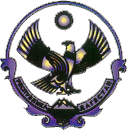 А Д М И Н И С Т Р А Ц И ЯМУНИЦИПАЛЬНОГО РАЙОНА «СЕРГОКАЛИНСКИЙ РАЙОН» РЕСПУБЛИКИ ДАГЕСТАНул.317 Стрелковой дивизии, д.9, Сергокала, 368510,E.mail  sergokalarayon@e-dag.ru тел/факс: (230) 2-33-40, 2-32-42ОКПО 04047027, ОГРН 1070548000775, ИНН/КПП 0527001634/052701001П О С Т А Н О В Л Е Н И Е№365                                                                              от 16.12.2021 г.Об утверждении Административного регламента по предоставлению муниципальной услуги «Перевод жилого помещения в нежилое помещение или нежилого помещения в жилое помещение, выдача документа, подтверждающего принятие соответствующего решения о переводе или об отказе в переводе»В соответствии с Жилищным кодексом Российской Федерации, Федеральными законами Российской Федерации от  №210-ФЗ «Об организации предоставления государственных и муниципальных услуг» (в редакции от  г.), от  г. №131-ФЗ «Об общих принципах организации местного самоуправления в Российской Федерации», на основании постановления Администрации МР «Сергокалинский район» от  года №244 «Об утверждении Порядка разработки и утверждения административных регламентов исполнения муниципальных функций (предоставления муниципальных услуг)», в целях повышения качества предоставления и доступности получения муниципальной услуги и приведения документов в соответствие с действующим законодательством, Администрация МР «Сергокалинский район»постановляет:Утвердить прилагаемый Административный регламент по предоставлению муниципальной услуги «Перевод  жилого помещения в нежилое помещение или нежилого помещения в жилое помещение, выдача документа, подтверждающего принятие соответствующего решения о переводе или об отказе в переводе».Настоящее постановление вступает в силу со дня его официального опубликования (обнародования) на сайте Администрации МР «Сергокалинский район».Контроль за исполнением настоящего постановления возложить на Алигаджиева А.М. - заместителя Главы Администрации МР «Сергокалинский район».Глава	                                                                   	М. ОмаровПриложениек постановлению АдминистрацииМР «Сергокалинский район»№365  от 16.12.2021 гАдминистративный регламентпо предоставлению муниципальной услуги «Перевод  жилого помещения в нежилое помещение или нежилого помещения в жилое помещение, выдача документа, подтверждающего принятие соответствующего решения о переводе или об отказе в переводе»I. Общие положения1. Предмет регулирования административного регламента1.1. Административный регламент по предоставлению Администрацией МР «Сергокалинский район» муниципальной услуги «Перевод  жилого помещения в нежилое помещение или нежилого помещения в жилое помещение, выдача документа, подтверждающего принятие соответствующего решения о переводе или об отказе в переводе» (далее, соответственно - Административный регламент, Администрация, муниципальная услуга) устанавливает сроки и последовательность административных процедур (действий) Администрации и должностных лиц Администрации при осуществлении полномочий по предоставлению муниципальной услуги, порядок взаимодействия должностных лиц Администрации с заявителями, указанными в пункте 2 настоящего Административного регламента.2. Круг заявителей2.1. Муниципальная услуга предоставляется физическим и юридическим лицам, заинтересованным в переводе жилого помещения в нежилое помещение или нежилого помещения в жилое помещение, выдаче документа, подтверждающего принятие соответствующего решения о переводе или об отказе в переводе (далее - заявитель).2.2. При предоставлении муниципальной услуги от имени заявителей вправе выступать их законные представители или их представители по доверенности (далее также - заявитель), выданной и оформленной в соответствии с гражданским законодательством Российской Федерации.3. Требования к порядку информирования о предоставлении муниципальной услуги3.1. Место нахождения Администрации: 368510, РД, Сергокалинский район, с. Сергокала, ул.317 Стрелковой дивизии, 9. График работы Администрации: понедельник - пятница с 8.00 до 17.00, перерыв с 12.00 до 13.00; суббота, воскресенье - выходные дни.Продолжительность рабочего дня, непосредственно предшествующего нерабочему праздничному дню, уменьшается на один час.Почтовый адрес Администрации для направления документов и обращений:368510, РД, Сергокалинский район, с. Сергокала, ул.317 Стрелковой дивизии, 9. Предоставление услуги осуществляется Администрацией, а также может быть организовано в ФГАУ «Многофункциональный центр предоставления государственных и муниципальных услуг в Сергокалинском районе» (далее - МФЦ) при наличии соответствующего соглашения.Сведения о местонахождении, графике работы МФЦ приводятся в приложении №1 к настоящему Административному регламенту и размещаются на официальном сайте Администрации.3.2. Информация о месте нахождения и графике работы Администрации, а также о порядке предоставления муниципальной услуги и перечне документов, необходимых для ее получения, размещается на официальном сайте Администрации www.sergokala.ru в информационно-телекоммуникационной сети «Интернет» (далее – официальный сайт администрации), в федеральной государственной информационной системе «Единый портал государственных и муниципальных услуг (функций)»  https://gosuslugi.ru.Заявитель имеет право обратиться за получением муниципальной услуги и получением информации о ходе предоставления муниципальной услуги, в том числе с использованием информационно-коммуникационных технологий, на официальном сайте Администрации, в федеральной государственной информационной системе «Единый портал государственных и муниципальных услуг (функций)» https://gosuslugi.ru.Для получения информации о порядке предоставления муниципальной услуги и сведений о ходе предоставления муниципальной услуги (далее - информация) заявители обращаются:лично в Администрацию по адресу: 368510, РД, Сергокалинский район, с. Сергокала, ул.317 Стрелковой дивизии, 9, к должностным лицам отдела строительства и архитектуры Администрации МР «Сергокалинский район» (далее - отдел) с понедельника по пятницу с 8.00 до 17.00, перерыв с 12.00 до 13.00; суббота, воскресенье - выходные дни;устно по телефонам 8 (230) 2-32-32;в письменной форме, путем направления почтовых отправлений в Администрацию по адресу: 368510, РД, Сергокалинский район, с. Сергокала, ул.317 Стрелковой дивизии, 9.;в форме электронного документа с использованием электронной почты в Администрацию по адресу: arxsergo@mail.ru;с использованием информационно-телекоммуникационной сети «Интернет» путем направления обращений на официальный сайт Администрации, в федеральную государственную информационную систему «Единый портал государственных и муниципальных услуг (функций)»  https://gosuslugi.ru.Информация предоставляется бесплатно.3.3. Основными требованиями к информированию заявителей о порядке предоставления муниципальной услуги (далее - информирование) являются:- достоверность предоставляемой информации;- четкость изложения информации;- полнота предоставления информации;- удобство и доступность получения информации;- оперативность предоставления информации.3.4. Предоставление информации осуществляется в виде: индивидуального информирования заявителей; публичного информирования заявителей.Информирование проводится в устной и письменной форме.3.4.1. Индивидуальное устное информирование заявителей обеспечивается должностным лицом отдела.При индивидуальном устном информировании лично время ожидания заявителя не должно превышать 15 минут. На индивидуальное устное информирование лично каждого заявителя должностное лицо, ответственное за осуществление информирования, выделяет не более 10 минут.При индивидуальном устном информировании по телефону ответ на телефонный звонок должностное лицо, ответственное за осуществление информирования, начинает с информации о наименовании органа, в который позвонил гражданин, своей фамилии, имени, отчества и должности. Время телефонного разговора не должно превышать 10 минут.При устном обращении заявителя должностное лицо, ответственное за осуществление информирования, дает ответ на поставленные вопросы самостоятельно.При невозможности должностного лица отдела, ответственного за осуществление информирования и принявшего телефонный звонок, самостоятельно ответить на поставленные вопросы он предлагает заявителю обратиться за необходимой информацией в письменной форме или в форме электронного документа, либо назначить другое удобное для заявителя время для индивидуального устного информирования, либо переадресовать (перевести) телефонный звонок на другое должностное лицо, либо сообщить телефонный номер, по которому можно получить интересующую заявителя информацию.Должностное лицо, ответственное за осуществление информирования, должно:- корректно и внимательно относиться к заявителям;- во время телефонного разговора произносить слова четко, избегать «параллельных разговоров» с окружающими людьми и не прерывать разговор по причине поступления звонка по другому телефонному аппарату;- в конце информирования кратко подвести итоги и перечислить меры, которые надо принять заявителю (кто именно, когда и что должен сделать).Должностное лицо, ответственное за осуществление информирования, не вправе осуществлять информирование заявителей, выходящее за рамки информирования от стандартных процедур и условий оказания муниципальной услуги и влияющее прямо или косвенно на индивидуальное решение заявителя.Индивидуальное письменное информирование заявителей осуществляется путем направления заявителю ответа в письменной форме по почтовому адресу, указанному в обращении заявителя, или в форме электронного документа по адресу электронной почты, указанному в обращении заявителя, в срок, не превышающий 30 календарных дней со дня регистрации такого обращения.При индивидуальном письменном информировании ответы на письменные обращения заявителей делаются в простой, четкой и понятной форме в письменном виде и должны содержать:- ответы на поставленные вопросы;- должность, фамилию и инициалы должностного лица, подписавшего ответ;- фамилию, инициалы исполнителя и его номер телефона.3.4.2. Публичное информирование заявителей проводится посредством привлечения печатных средств массовой информации, а также путем размещения информационных материалов с использованием информационно-телекоммуникационной сети «Интернет» на официальном сайте Администрации www.sergokala.ru, в федеральной государственной информационной системе «Единый портал государственных и муниципальных услуг (функций)» https://gosuslugi.ru. В Администрации размещаются и поддерживаются в актуальном состоянии следующие информационные материалы:- исчерпывающая информация о порядке предоставления муниципальной услуги в виде блок-схемы предоставления муниципальной услуги (далее - блок-схема) (приложение №2 к настоящему Административному регламенту);- извлечения из Административного регламента (полная версия в информационно-телекоммуникационной сети «Интернет» на официальном сайте администрации  www.sergokala.ru);- исчерпывающий перечень органов государственной власти и органов местного самоуправления муниципальных образований Республики Дагестан, организаций, в которые необходимо обратиться заявителю, с описанием конечного результата обращения в каждый из указанных органов (организаций), а также последовательность их посещения (при наличии);- местонахождение, график (режим) работы, номера телефонов, адреса официальных сайтов в информационно-телекоммуникационной сети «Интернет» и электронной почты органов, в которых заявители могут получить документы, необходимые для предоставления муниципальной услуги (при наличии);- номера кабинетов, в которых предоставляется муниципальная услуга, фамилии, имена, отчества и должности соответствующих должностных лиц;- перечень документов, направляемых заявителем в администрацию, и требования к этим документам;- формы документов для заполнения, образцы заполнения документов;- перечень оснований для отказа в предоставлении муниципальной услуги;- порядок обжалования решений и действий (бездействия) должностных лиц администрации, предоставляющих муниципальную услугу;- перечень многофункциональных центров с указанием адресов и телефонов.В информационно-телекоммуникационной сети «Интернет» размещаются следующие информационные материалы:а) на официальном сайте Администрации www.sergokala.ru:полное наименование и полный почтовый адрес Администрации;справочные телефоны, по которым можно получить информацию по порядку предоставления муниципальной услуги;- адреса электронной почты администрации;- текст Административного регламента с блок-схемой, отображающей алгоритм прохождения административных процедур;- полная версия информационных материалов, содержащихся на информационных стендах, размещаемых в местах предоставления муниципальной услуги;- перечень многофункциональных центров с указанием адресов и телефонов.б) в федеральной государственной информационной системе «Единый портал государственных и муниципальных услуг (функций)» https://gosuslugi.ru:- полное наименование, полный почтовый адрес и график работы администрации, структурного подразделения администрации, предоставляющего муниципальную услугу;- справочные телефоны, по которым можно получить информацию по порядку предоставления муниципальной услуги;- адреса электронной почты;- порядок получения информации заявителем по вопросам предоставления муниципальной услуги, сведений о результатах предоставления муниципальной услуги.II. Стандарт предоставления муниципальной услуги4. Наименование муниципальной услуги4.1. Полное наименование муниципальной услуги – перевод жилого помещения в нежилое помещение или нежилого помещения в жилое помещение, выдача документа, подтверждающего принятие соответствующего решения о переводе или об отказе в переводе.5. Наименование органа, предоставляющего муниципальную услугу, а также наименование организаций, участвующих в предоставлении муниципальной услуги, обращение в которые необходимо для предоставления услуги5.1. Муниципальную услугу предоставляет Администрация МР «Сергокалинский район».5.2. Прием заявлений о предоставлении муниципальной услуги осуществляется специалистом отдела строительства и архитектуры и специалистами МФЦ.5.3. При предоставлении муниципальной услуги осуществляется взаимодействие со следующими органами и организациями, обращение в которые необходимо для предоставления муниципальной услуги:1) Федеральная служба государственной регистрации кадастра и картографии;2) Федеральная налоговая служба;5.4. При предоставлении муниципальной услуги запрещается требовать от заявителя осуществления действий, в том числе согласований, необходимых для получения муниципальной услуги и связанных с обращением в иные государственные и муниципальные органы и организации, за исключением получения услуг, включенных в перечень услуг, которые являются необходимыми и обязательными для предоставления муниципальных услуг, утвержденных постановлением Администрации МР «Сергокалинский район».6. Описание результата предоставления муниципальной услуги6.1. Результатом предоставления муниципальной услуги является перевод жилого помещения в нежилое помещение или нежилого помещения в жилое помещение, выдача документа, подтверждающего принятие соответствующего решения о переводе или об отказе в переводе.7. Срок предоставления муниципальной услуги, в том числе с учетом необходимости обращения в иные организации, участвующие в предоставлении муниципальной услуги, срок приостановления предоставления муниципальной услуги в случае, если возможность приостановления предусмотрена нормативными правовыми актами Российской Федерации, нормативными правовыми актами Республики Дагестан, сроки выдачи (направления) документов, являющихся результатом предоставления муниципальной услуги7.1. Срок предоставления муниципальной услуги - 45 календарных дней с даты регистрации заявления.7.2. В случае направления заявителем заявления и документов, необходимых для предоставления муниципальной услуги, посредством почтового отправления, в электронной форме либо через МФЦ, срок предоставления муниципальной услуги исчисляется со дня регистрации заявления.7.3. Срок, указанный в пункте 7.1, настоящего Административного регламента, включает в себя срок, необходимый для обращения в иные органы и организации, участвующие в предоставлении муниципальной услуги.7.4. В случае непредставления заявителем документов, предусмотренных пунктом 10.1 настоящего Административного регламента, и невозможности их истребования на основании межведомственных запросов с использованием единой системы межведомственного электронного взаимодействия и подключаемых к ней региональных систем межведомственного электронного взаимодействия, Администрация возвращает без рассмотрения заявление и соответствующие документы в последний день окончания срока предоставления данной услуги, предусмотренный пунктом 7.1 настоящего Административного регламента.8. Перечень нормативно-правовых актов, регулирующих отношения, возникающие в связи с предоставление муниципальной услуги, с указанием из реквизитов и источников официального опубликования8.1. Предоставление муниципальной услуги осуществляется в соответствии со следующими нормативными правовыми актами:Конституция Российской Федерации от 12 декабря 1993 года (Российская газета, 1993, № 237);Жилищный кодекс Российской Федерации («Российская газета», 2005, 12 января, № 1)Федеральный закон от 06 октября 2003 года № 131-ФЗ «Об общих принципах организации местного самоуправления в Российской Федерации» (Российская газета, 2003, 08 октября, № 202);Федеральный закон от 27 июля 2010 года № 210-ФЗ «Об организации предоставления государственных и муниципальных услуг» (Российская газета, 2010, 30 июля, № 168);Федеральный закон от 02 мая 2006 года № 59-ФЗ «О порядке рассмотрения обращений граждан Российской Федерации» (Российская газета, 2006, 05 мая, № 95);Федеральный закон от 06 апреля 2011 года № 63-ФЗ «Об электронной подписи» (Российская газета, 2011, 8 апреля, № 75) (далее - Федеральный закон № 63-ФЗ);Постановление Правительства Российской Федерации от 25 июня 2012 года № 634 «О видах электронной подписи, использование которых допускается при обращении за получением государственных и муниципальных услуг» (Российская газета, 2012, 02 июля, № 148);Постановление Правительства Российской Федерации от 25 августа 2012 года № 852 «Об утверждении Правил использования усиленной квалифицированной электронной подписи при обращении за получением государственных и муниципальных услуг и о внесении изменения в Правила разработки и утверждения административных регламентов предоставления государственных услуг» (Российская газета, 2012, 31 августа, № 200);Постановление Правительства Российской Федерации от 22 декабря 2012 года № 1376 «Об утверждении Правил организации деятельности многофункциональных центров предоставления государственных и муниципальных услуг» (Российская газета, 2012, 31 декабря, № 303);Постановление Правительства Российской Федерации от 16 августа 2012 года № 840 «О порядке подачи и рассмотрения жалоб на решения и действия (бездействие) федеральных органов исполнительной власти и их должностных лиц, федеральных государственных служащих, должностных лиц государственных внебюджетных фондов Российской Федерации, а также государственных корпораций, которые в соответствии с федеральным законом наделены полномочиями по предоставлению государственных услуг в установленной сфере деятельности, и их должностных лиц» (Российская газета, 2012, 22 августа, № 192);Постановление Правительства Российской Федерации от 10 августа 2005 г. № 502 «Об утверждении формы уведомления о переводе (отказе в переводе) жилого (нежилого) помещения в нежилое (жилое) помещение» («Собрание законодательства Российской Федерации», 15.08.2005, № 33, «Российская газета», № 180, 17.08.2005);Постановление Правительства Российской Федерации от 28.01.2006 г. № 47 «Об утверждении Положения о признании помещения жилым помещением, жилого помещения непригодным для проживания и многоквартирного дома аварийным и подлежащим сносу или реконструкции» («Собрание законодательства Российской Федерации», 06.02.2006, № 6, «Российская газета», № 28, 10.02.2006)Настоящий Административный регламент, а также последующие редакции указанных нормативных правовых актов.9. Исчерпывающий перечень документов, необходимых в соответствии с нормативными правовыми актами Российской Федерации, Республики Дагестан, муниципальными правовыми актами для предоставления муниципальной услуги и услуг, необходимых и обязательных для предоставления муниципальной услуги, подлежащих представлению заявителем, способы их получения заявителем, в том числе в электронной форме, порядок их представления9.1. Для получения муниципальной услуги заявитель предоставляет в Администрацию либо МФЦ следующие документы:1) заявление о переводе жилого помещения в нежилое помещение или нежилое помещение в жилое помещение по форме согласно приложению №3, настоящего Административного регламента.Заявление должно содержать:- полное и сокращенное наименование и организационно-правовую форму юридического лица, имя, отчество индивидуального предпринимателя, физического лица;- место нахождения/жительства;- контактный телефон.Заявление должно быть четко и разборчиво написано, в тексте документа не допускаются подчистки, приписки, исправления. Написание заявления карандашом не допускается.К заявлению прилагаются один из следующих документов, удостоверяющих личность заявителя:а) паспорт гражданина Российской Федерации;б) временное удостоверение личности гражданина Российской Федерации по форме №2П (выданное взамен паспорта в установленном порядке);в) документ, удостоверяющий личность военнослужащего;г) документ, удостоверяющий права (полномочия) представителя физического лица, если с заявлением обращается представитель заявителя.2) правоустанавливающие документы на переводимое помещение (подлинники или засвидетельствованные в нотариальном порядке копии), в случае если указанные документы (их копии или сведения, содержащиеся в них) отсутствуют в Едином государственном реестре прав на недвижимое имущество и сделок с ним или не могут быть получены должностными лицами администрации, ответственными за предоставление муниципальной услуги в рамках межведомственного взаимодействия;3) план переводимого помещения с его техническим описанием (в случае, если переводимое помещение является жилым, технический паспорт такого помещения);4) поэтажный план дома, в котором находится переводимое помещение;5) подготовленный и оформленный в установленном порядке проект переустройства и (или) перепланировки переводимого помещения (в случае, если переустройство и (или) перепланировка требуются для обеспечения использования такого помещения в качестве жилого или нежилого помещения).9.2. Указанные в данном пункте документы могут быть поданы заявителем в электронной форме, оформленные в соответствии с Федеральным законом «Об электронной цифровой подписи».Заявителям обеспечивается возможность копирования форм уведомления и иных документов, необходимых для получения муниципальной услуги на «Едином портале государственных и муниципальных услуг (функций)».Документы, которые могут быть получены в порядке межведомственного взаимодействия от других органов власти (государственных или муниципальных), не подлежат истребованию от заявителя. 9.3. Формы заявления и общих сведений о муниципальной услуге заявитель может получить:- непосредственно в администрации, у должностных лиц отдела;- с использованием информационно-телекоммуникационной сети «Интернет» на официальном сайте Администрации, в федеральной государственной информационной системе «Единый портал государственных и муниципальных услуг (функций)»  https://gosuslugi.ru. Заявитель имеет право представить документы:- лично в Администрацию по адресу: 368510, РД, Сергокалинский район, с. Сергокала, ул.317 Стрелковой дивизии, 9 к должностным лицам отдела: понедельник - пятница с 8.00 до 17.00, перерыв с 12.00 до 13.00; суббота, воскресенье - выходные дни;- в письменной форме, путем направления почтовых отправлений в Администрацию по адресу: 368510, РД, Сергокалинский район, с. Сергокала, ул.317 Стрелковой дивизии, 9;- в форме электронного документа с использованием электронной почты в Администрацию по адресу:  sergokalarayon@e-dag.ru;- с использованием информационно-телекоммуникационной сети «Интернет» путем направления обращений на официальный сайт Администрации, в федеральную государственную информационную систему «Единый портал государственных и муниципальных услуг (функций)» https://gosuslugi.ru.через МФЦ, в порядке, установленном законодательством Российской Федерации.9.4. Документы в электронной форме представляются заявителем в соответствии с постановлением Правительства Российской Федерации от 07.07.2011 г. №553 «О порядке оформления и представления заявлений и иных документов, необходимых для предоставления государственных и (или) муниципальных услуг, в форме электронных документов».9.5. Ответственность за достоверность и полноту предъявляемых документов, являющихся необходимыми для предоставления муниципальной услуги, возлагается на заявителя.10. Исчерпывающий перечень документов, необходимых в соответствии с нормативными правовыми актами Российской Федерации и нормативными правовыми актами Республики Дагестан, муниципальными нормативными правовыми актами для предоставления муниципальной услуги, которые находятся в распоряжении иных органов и организаций, участвующих в предоставлении муниципальной услуги, и запрашиваются в режиме межведомственного информационного взаимодействия10.1. Иные документы, в соответствии с нормативными правовыми актами для предоставления муниципальной услуги, которые находятся в распоряжении государственных органов, органов местного самоуправления и иных органов, которые заявитель вправе представить:- выписка из Единого государственного реестра индивидуальных предпринимателей (для индивидуальных предпринимателей);- выписка из Единого государственного реестра юридических лиц (для юридических лиц);- правоустанавливающие документы на переводимое помещение, если право на него зарегистрировано в Едином государственном реестре недвижимости;- план переводимого помещения с его техническим описанием (в случае, если переводимое помещение является жилым, технический паспорт такого помещения);- поэтажный план дома, в котором находится переводимое помещение;Для предоставления услуги, отдел на основании межведомственных запросов с использованием Единой системы межведомственного электронного взаимодействия и подключаемых к ней региональных систем межведомственного электронного взаимодействия получает в электронной форме сведения из Единого государственного реестра недвижимости, из Единого государственного реестра юридических лиц и индивидуальных предпринимателей. 10.2. Администрация и МФЦ не вправе требовать от заявителя:1) представления документов и информации или осуществления действий, предоставление или осуществление которых не предусмотрено нормативными правовыми актами Российской Федерации, Республики Дагестан, муниципальными правовыми актами администрации округа, регулирующими отношения, возникающие в связи с предоставлением муниципальной услуги;2) предоставления документов и информации, которые находятся в распоряжении иных органов и организаций, участвующих в предоставлении муниципальной услуги, в соответствии с нормативными правовыми актами Российской Федерации, Республики Дагестан, муниципальными правовыми актами администрации округа, за исключением документов, указанных в части 6 статьи 7 Федерального закона от 27.07.2010 г. №210-ФЗ «Об организации предоставления государственных и муниципальных услуг»;3) предоставления документов и информации, в том числе подтверждающих внесение заявителем платы за предоставление государственных и муниципальных услуг, которые находятся в распоряжении органов, предоставляющих государственные услуги, органов, предоставляющих муниципальные услуги, иных государственных органов, органов местного самоуправления либо подведомственных государственным органам или органам местного самоуправления организаций, участвующих в предоставлении предусмотренных частью 1 статьи 1 Федерального закона от 27.07.2010 г. №210-ФЗ «Об организации предоставления государственных и муниципальных услуг»;4) представления документов и информации, отсутствие и (или) недостоверность которых не указывались при первоначальном отказе в приеме документов, необходимых для предоставления муниципальной услуги, либо в предоставлении муниципальной услуги, за исключением следующих случаев:а) изменение требований нормативных правовых актов, касающихся предоставления муниципальной услуги, после первоначальной подачи заявления о предоставлении муниципальной услуги;б) наличие ошибок в заявлении о предоставлении муниципальной услуги и документах, поданных заявителем после первоначального отказа в приеме документов, необходимых для предоставления муниципальной услуги, либо в предоставлении муниципальной услуги и не включенных в представленный ранее комплект документов;в) истечение срока действия документов или изменение информации после первоначального отказа в приеме документов, необходимых для предоставления муниципальной услуги, либо в предоставлении муниципальной услуги;          г) выявление документально подтвержденного факта (признаков) ошибочного или противоправного действия (бездействия) должностного лица органа, предоставляющего муниципальную услугу, муниципального служащего, работника многофункционального центра, работника организации, предусмотренной частью 1.1 статьи 16 Федерального закона     № 210-ФЗ, при первоначальном отказе в приеме документов, необходимых для предоставления муниципальной услуги, либо в предоставлении муниципальной услуги, о чем в письменном виде за подписью руководителя органа, предоставляющего муниципальную услугу, руководителя многофункционального центра при первоначальном отказе в приеме документов, необходимых для предоставления муниципальной услуги, либо руководителя организации, предусмотренной частью 1.1 статьи 16 Федерального закона № 210 -ФЗ, уведомляется заявитель, а также приносятся извинения за доставленные неудобства.         Данное положение в части первоначального отказа в предоставлении муниципальной услуги применяется в случае, если на многофункциональный центр возложена функция по предоставлению соответствующих муниципальных услуг в полном объеме в порядке, определенном частью 1.3 статьи 16 Федерального закона № 210-ФЗ.10.3. Документы, перечисленные в пункте 10.1 настоящего Административного регламента, могут быть представлены заявителем самостоятельно.11. Исчерпывающий перечень оснований для отказа в приеме заявления о предоставлении муниципальной услуги и документов, необходимых для предоставления муниципальной услуги11.1. Основанием для отказа в приеме документов, необходимых для предоставления муниципальной услуги, представленных в электронном виде, является несоблюдение установленных условий признания действительности усиленной квалифицированной электронной подписи.11.2. Основания для отказа в приеме документов, необходимых для предоставления муниципальной услуги, представленных на бумажном носителе, не предусмотрены.12. Исчерпывающий перечень оснований для приостановления или отказа в предоставлении муниципальной услуги12.1. Оснований для приостановления предоставления муниципальной услуги не предусмотрено.12.2. Основаниями для отказа в предоставлении муниципальной услуги являются следующие:заявитель не уполномочен обращаться с заявлением о предоставлении муниципальной услуги;отсутствие документов, предусмотренных пунктом 9.1 и 10.1 настоящего Административного регламента;		  3) поступления в орган, осуществляющий перевод, ответа органа государственной власти, органа местного самоуправления либо подведомственной органу государственной власти или органу местного самоуправления организации на межведомственный запрос, свидетельствующего об отсутствии документа и (или) информации, необходимых для перевода, если соответствующий документ не был представлен заявителем по собственной инициативе. Отказ в переводе по указанному основанию допускается в случае, если орган, осуществляющий перевод, после получения такого ответа уведомил заявителя о получении такого ответа, предложил заявителю представить документ и (или) информацию, необходимые для перевода, и не получил от заявителя такие документ и (или) информацию в течение пятнадцати рабочих дней со дня направления уведомления;4) представления документов в ненадлежащий орган;5) несоблюдения условий перевода помещения:- перевод жилого помещения в нежилое помещение и нежилого помещения в жилое помещение допускается с учетом соблюдения требований законодательства о градостроительной деятельности;- перевод жилого помещения в нежилое помещение не допускается, если доступ к переводимому помещению невозможен без использования помещений, обеспечивающих доступ к жилым помещениям, или отсутствует техническая возможность оборудовать такой доступ к данному помещению, если переводимое помещение является частью жилого помещения, либо используется собственником данного помещения или иным гражданином в качестве места постоянного проживания, а также, если право собственности на переводимое помещение обременено правами каких-либо лиц;- перевод квартиры в многоквартирном доме в нежилое помещение допускается только в случаях, если такая квартира расположена на первом этаже указанного дома или выше первого этажа, но помещения, расположенные непосредственно под квартирой, переводимой в нежилое помещение, не являются жилыми.6) несоответствия проекта переустройства и (или) перепланировки жилого помещения требованиям законодательства.7) нежилое помещение, подлежащее переводу в жилое помещение, не отвечает требованиям, установленным Правительством Российской Федерации, которым должно отвечать жилое помещение, или отсутствует возможность обеспечить соответствие такого помещения установленным требованиям.13. Перечень услуг, которые являются необходимыми и обязательными для предоставления муниципальной услуги, в том числе сведения о документе (документах), выдаваемом (выдаваемых) иными организациями, участвующими в предоставлении муниципальной услугиПроект переустройства и (или) перепланировки переустраиваемого и (или) перепланируемого жилого помещения.14. Порядок, размер и основания взимания государственной пошлины и иной платы, взимаемой за муниципальные услуги14.1. Муниципальная услуга предоставляется без взимания государственной пошлины и иной платы.15. Порядок, размер и основания взимания платы за предоставление услуг, необходимых и обязательных для предоставления муниципальной услуги, включая информацию о методиках расчета размера такой платы15.1. Плата за предоставление услуг, которые являются необходимыми и обязательными для предоставления муниципальной услуги определяется проектной организацией, осуществляющей подготовку проекта переустройства и (или) перепланировки переустраиваемого и (или) перепланируемого жилого помещения по договору с заявителем.16. Максимальный срок ожидания в очереди при подаче заявления о предоставлении муниципальной услуги и при получении результата предоставления муниципальной услуги16.1. Максимальный срок ожидания в очереди при подаче заявления о предоставлении муниципальной услуги и документов, необходимых для ее получения, а также при получении результата предоставления муниципальной услуги не должен превышать 15 минут.17. Срок и порядок регистрации заявления заявителя о предоставлении муниципальной услуги и услуг, необходимых и обязательных для предоставления муниципальной услуги, в том числе в электронной форме17.1. Заявление о предоставлении муниципальной услуги с приложением документов, указанных в пункте 9.1 настоящего Административного регламента, представленное в Администрацию или МФЦ заявителем (его представителем), а также направленное в электронной форме с использованием информационно-телекоммуникационной сети «Интернет», регистрируется в день его получения посредством внесения данных в информационные системы.Заявление на предоставление муниципальной услуги, в том числе в электронной форме, регистрируется должностным лицом администрации (специалистом МФЦ), ответственным за делопроизводство.Срок регистрации заявления о предоставлении муниципальной услуги не должен превышать 15 минут, за исключением времени обеденного перерыва.Заявление о предоставлении муниципальной услуги с приложением документов, необходимых для предоставления муниципальной услуги, поступившее в электронной форме, регистрируется в день его поступления. Регистрация заявления заявителя, поступившего в администрацию в электронной форме в выходной (нерабочий или праздничный) день, осуществляется в следующий за ним рабочий день.18. Требования к помещениям, в которых предоставляется муниципальная услуга, к местам ожидания и приема заявителей, размещению и оформлению визуальной, текстовой и мультимедийной информации о порядке предоставления муниципальной услуги, в том числе к обеспечению доступности для инвалидов указанных объектов в соответствии с законодательством Российской Федерации о социальной защите инвалидовПомещения Администрации должны соответствовать санитарно-эпидемиологическим правилам и нормативам «Гигиенические требования к персональным электронно-вычислительным машинам и организации работы. СанПиН 2.2.2/2.4.1340-03» и быть оборудованы противопожарной системой и средствами пожаротушения, системой оповещения о возникновении чрезвычайной ситуации.Вход и выход из помещений оборудуются соответствующими указателями.Вход в Администрацию оборудуется информационной табличкой (вывеской), содержащей информацию о наименовании, месте нахождения и режиме работы администрации.Кабинеты оборудуются информационной табличкой (вывеской), содержащей информацию о наименовании структурного подразделения администрации.В целях беспрепятственного доступа инвалидов (включая инвалидов, использующих кресла-коляски и собак-проводников) к месту предоставления муниципальной услуги им должны обеспечиваться:1) условия для беспрепятственного доступа к объекту (зданию, помещению), в котором предоставляется муниципальная услуга. Вход в помещения администрации должен быть оборудован пандусом, расширенным переходом; 2) возможность самостоятельного передвижения по территории администрации, входа в здание и выхода из него, посадки в транспортное средство и высадки из него, в том числе с использованием кресла-коляски;3) сопровождение инвалидов, имеющих стойкие расстройства функции зрения и самостоятельного передвижения, и оказание им помощи в местах предоставления муниципальной услуги;4) надлежащее размещение оборудования и носителей информации, необходимых для обеспечения беспрепятственного доступа инвалидов к местам предоставления муниципальной услуги;5) допуск сурдопереводчика и тифлосурдопереводчика;6) допуск в здание Администрации собаки-проводника при наличии документа, подтверждающего ее специальное обучение и выдаваемого по форме и в порядке, которые определяются федеральным законодательством;7) оказание должностными лицами Администрации помощи инвалидам в преодолении барьеров, мешающих получению ими муниципальной услуги наравне с другими лицами.Места ожидания должны соответствовать комфортным условиям для заявителей и оптимальным условиям работы должностных лиц органа местного самоуправления, в том числе необходимо наличие доступных мест общего пользования (туалет).Места ожидания в очереди на представление или получение документов оборудуются стульями, кресельными секциями или скамьями (банкетками). Количество мест ожидания определяется исходя из фактической нагрузки и возможностей для размещения в здании.Места для заполнения заявлений для предоставления муниципальной услуги размещаются в холле администрации и оборудуются образцами заполнения документов, бланками заявлений, информационными стендами, стульями и столами (стойками).Визуальная, текстовая и мультимедийная информация о порядке предоставления муниципальной услуги размещается на информационных стендах в помещениях администрации в местах для ожидания и приема заявителей (устанавливаются в удобном для заявителей месте), а также в информационно-телекоммуникационной сети «Интернет» на официальном сайте администрации (Республики Дагестан) в федеральной муниципальной информационной системе «Единый портал государственных и муниципальных услуг (функций)» (https://gosuslugi.ru).Оформление визуальной, текстовой и мультимедийной информации о порядке предоставления муниципальной услуги должно соответствовать оптимальному зрительному и слуховому восприятию этой информации заявителя.Помещения многофункциональных центров также должны соответствовать требованиям, предъявляемым к зданию (помещению) многофункционального центра, установленным постановлением Правительства Российской Федерации от 22.12.2012 г. №1376 «Об утверждении Правил организации деятельности многофункциональных центров предоставления государственных и муниципальных услуг».Рабочие места должностных лиц администрации, предоставляющих муниципальную услугу, оборудуются компьютерами и оргтехникой, позволяющими своевременно и в полном объеме получать справочную информацию по вопросам предоставления муниципальной услуги и организовать предоставление муниципальной услуги в полном объеме.В случае невозможности полностью приспособить помещения администрации с учетом потребности инвалида ему обеспечивается доступ к месту предоставления муниципальной услуги либо, когда это возможно, ее предоставление по месту жительства инвалида или в дистанционном режиме.19. Показатели доступности и качества муниципальной услуги, в том числе количество взаимодействий заявителя с должностными лицами при предоставлении муниципальной услуги и их продолжительность, возможность получения муниципальной услуги в многофункциональных центрах предоставления государственных и муниципальных услуг, возможность получения информации о ходе предоставления муниципальной услуги, в том числе с использованием информационно-телекоммуникационных технологий19.1. Показателем доступности и качества муниципальной услуги является возможность:1) получать муниципальную услугу своевременно и в соответствии со стандартом предоставления муниципальной услуги;2) получать полную, актуальную и достоверную информацию о порядке предоставления муниципальной услуги;3) получать информацию о результате предоставления муниципальной услуги;4) обращаться в досудебном и (или) судебном порядке в соответствии с законодательством Российской Федерации с жалобой (претензией) на принятое по его заявлению решение или на действие (бездействие) должностных лиц администрации.19.2. Основные требования к качеству предоставления муниципальной услуги:1) своевременность предоставления муниципальной услуги;2) достоверность и полнота информирования заявителя о ходе рассмотрения его обращения;3) удобство и доступность получения заявителем информации о порядке предоставления муниципальной услуги.19.3. Показателями качества предоставления муниципальной услуги являются срок рассмотрения заявления, отсутствие жалоб на действие (бездействие) должностных лиц.19.4. При предоставлении муниципальной услуги:1) при направлении запроса почтовым отправлением непосредственного взаимодействия заявителя с Отделом, не требуется;2) при личном обращении заявитель осуществляет взаимодействие с Отделом, при подаче заявления и получении подготовленных в ходе предоставления муниципальной услуги документов;20. Иные требования, в том числе учитывающие особенности предоставления муниципальной услуги в многофункциональных центрах предоставления государственных и муниципальных услуг и особенности предоставления муниципальной услуги в электронной форме20.1. При предоставлении муниципальной услуги обеспечивается возможность заявителя с использованием информационно-телекоммуникационной сети «Интернет» через официальный сайт администрации, федеральную государственную информационную систему «Единый портал государственных и муниципальных услуг (функций)» (https://gosuslugi.ru):- подать заявление на предоставление муниципальной услуги в электронной форме;- получать информацию о порядке предоставления муниципальной услуги и сведения о ходе предоставления муниципальной услуги;- представлять документы, необходимые для предоставления муниципальной услуги, в порядке, установленном постановлением Правительства Российской Федерации от 07.07.2011 г. №553 «О порядке оформления и представления заявлений и иных документов, необходимых для предоставления государственных и (или) муниципальных услуг, в форме электронных документов»;- получать результат предоставления муниципальной услуги в электронной форме.20.2. При предоставлении муниципальной услуги через МФЦ:- заявитель представляет документы, в соответствии с пунктом 9.1 настоящего Административного регламента, специалисту МФЦ;- специалист МФЦ осуществляет электронное взаимодействие с должностным лицом администрации с использованием информационно-телекоммуникационной сети «Интернет» через официальный сайт администрации, федеральную государственную информационную систему «Единый портал государственных и муниципальных услуг (функций)» (https://gosuslugi.ru), в ходе электронного взаимодействия между МФЦ и администрацией осуществляются формирование и передача в администрацию заявления на предоставление муниципальной услуги и необходимых документов, информирование оператора МФЦ о ходе оказания муниципальной услуги, передача оператору МФЦ результата предоставления муниципальной услуги;- в случае указания в заявлении на предоставление муниципальной услуги электронного адреса заявителя информирование заявителя о ходе оказания муниципальной услуги, о результате ее предоставления осуществляет должностное лицо администрации, оказывающее муниципальную услугу.В ходе взаимодействия между специалистом МФЦ и должностным лицом администрации, ответственным за делопроизводство, осуществляется передача документов, предусмотренных пунктом 9.1 настоящего Административного регламента, по почте, курьером или в форме электронного документа в течение 2 рабочих дней со дня регистрации документов, предусмотренных пунктом 9.1 настоящего Административного регламента, в МФЦ.III. Состав, последовательность и сроки выполнения административных процедур (действий), требования к порядку их выполнения, в том числе особенности выполнения административных процедур (действий) в электронной форме, а также особенности выполнения административных процедур (действий) в многофункциональных центрах предоставления государственных и муниципальных услуг21. Предоставление муниципальной услуги включает в себя следующие административные процедуры:1) прием заявления и документов, необходимых для предоставления муниципальной услуги;2) формирование и направление межведомственного запроса в органы (организации), участвующие в предоставлении муниципальной услуги;3) принятие решения в виде постановления о наличии оснований для предоставления муниципальной услуги либо отказа в предоставлении муниципальной услуги;4) подготовка постановления о переводе жилого (нежилого) помещения в нежилое (жилое) помещение или постановления об отказе в переводе жилого (нежилого) помещения в нежилое (жилое) помещение;5) подготовка документа, подтверждающего принятие одного из решений по форме, утвержденной постановлением Правительства Российской Федерации от 10 августа 2005 г. №502 «Об утверждении формы уведомления о переводе (отказе в переводе) жилого (нежилого) помещения в нежилое (жилое) помещение»; по форме согласно приложению №4 настоящего Административного регламента.6) выдача документа, подтверждающего принятие решения о переводе жилого (нежилого) помещения в нежилое (жилое) помещение, и уведомления о переводе (отказе в переводе) жилого (нежилого) помещения в нежилое (жилое) помещение.22. Информация и обеспечение доступа к сведениям о муниципальной услуге доступны в федеральной государственной информационной системе «Единый портал государственных и муниципальных услуг (функций)».В случае возможности получения муниципальной услуги в электронной форме запрос и документы предоставляются заявителем по электронным каналам связи посредством федеральной государственной информационной системы «Единый портал государственных и муниципальных услуг (функций)» путем запуска получения услуги в разделе «Личный кабинет».Информирование о ходе предоставления муниципальной услуги осуществляется при использовании федеральной государственной информационной системы «Единый портал государственных и муниципальных услуг (функций)». В ходе предоставления муниципальной услуги информационная система отправляет статусы услуги. Также информационная система может отправить результат предоставления муниципальной услуги с комментарием. Результат может состоять из информационного сообщения или из приложенного документа и комментария.Для получения сведений о ходе получения муниципальной услуги заявителем указываются дата и входящий номер полученной при подаче запроса и документов электронной расписки.Описание административных процедур23. Прием заявления и документов, необходимых для предоставления муниципальной услуги.23.1. Основанием для начала административной процедуры, является обращение заявителя в администрацию, поступление заявления по почте или через МФЦ.Гражданину, подавшему заявление о переводе жилого помещения в нежилое помещение или нежилого помещения в жилое помещение, выдается расписка в получении документов с указанием их перечня, количества и даты получения ответственным исполнителем. При получении заявления со всеми необходимыми документами по почте, либо в электронной форме, специалист Отдела, предоставляющий муниципальную услугу, ответственный за прием и регистрацию документов (далее - ответственный исполнитель) регистрирует поступление заявления и представленных документов, составляет расписку, по форме согласно приложению №5 настоящего Административного регламента в двух экземплярах, подписывает ее сам, первый экземпляр расписки возвращает по почте (электронной почте) заявителю, второй экземпляр расписки с заявлением и всеми прилагаемыми к нему документами хранится в учетном деле заявителя.Ответственный исполнитель:- проверяет правильность заполнения заявления и соответствие указанных в нем данных представленному документу, удостоверяющему его личность;- проверяет соответствие представленных документов требованиям, установленным п. 9.1 настоящего Административного регламента;- сверяет представленные экземпляры оригиналов и копий документов, на последних ставит штамп «Копия верна», свою подпись, фамилию и дату сверки копии;- проверяет наличие всех необходимых документов, в соответствии с п. 9.1 настоящего Административного регламента;- при установлении факта отсутствия необходимых документов или несоответствия представленных документов требованиям, указанным в п. 9.1 настоящего Административного регламента, ответственный исполнитель уведомляет заявителя о наличии препятствий для предоставления муниципальной услуги, объясняет ему содержание выявленных недостатков в представленных документах, предлагает принять меры по их устранению. При желании заявителя устранить недостатки и препятствия, прервав процедуру подачи документов для предоставления муниципальной услуги, ответственный исполнитель возвращает ему заявление и представленные им документы. Если при установлении фактов отсутствия документов, указанных в п. 9.1 настоящего Административного регламента, или несоответствия представленных документов требованиям, указанным в данном пункте, заявитель настаивает на приеме заявления и документов для предоставления муниципальной услуги, ответственный исполнитель принимает от него заявление вместе с представленными документами, указывает в расписке выявленные недостатки и факт отсутствия необходимых документов, один экземпляр расписки выдается на руки заявителю в день приема заявления и документов, второй экземпляр принимается для исполнения муниципальной услуги.Максимальный срок регистрации запроса заявителя о предоставлении муниципальной услуги – 15 минут.	При предоставлении муниципальной услуги через МФЦ, специалист МФЦ осуществляет регистрацию принятых документов в программе автоматизированной информационной системы МФЦ и передает для исполнения в администрацию.Особенности приема запроса и документов (сведений), полученных от заявителя в форме электронного документа.Если иное не установлено нормативными правовыми актами Российской Федерации, нормативными правовыми актами Республики Дагестан, и при наличии технических возможностей, запрос и необходимые для предоставления муниципальной услуги документы (сведения) могут подаваться заявителем в форме электронных документов с использованием сетей связи общего пользования, в том числе посредством отправки через раздел «Личный кабинет» «Единого портала государственных и муниципальных услуг (функций)».Специалист отдела, ответственный за прием документов:1) проверяет наличие и соответствие представленных запросов и прикрепленных к ним электронных документов требованиям, установленным нормативными правовыми актами к заполнению и оформлению таких документов;2) проверяет наличие и соответствие представленных документов требованиям, установленным настоящим Административным регламентом:- при наличии всех необходимых документов и соответствия их требованиям к заполнению и оформлению делает отметку в соответствующем журнале регистрации (книге учета заявлений) и в информационной системе;- при нарушении требований, установленных к заполнению и оформлению запроса и прилагаемых к нему документов, уведомляет заявителя о нарушении установленных требований с указанием допущенных нарушений и предложением их устранить посредством отправки соответствующего статуса в раздел «Личный кабинет».23.2. Контроль за административной процедурой приема и регистрации заявления и документов для предоставления услуги осуществляет начальник отдела и руководитель соответствующего отдела МФЦ.23.3. Максимальный срок выполнения данного действия составляет день приема заявления.23.4. Критерии принятия решения по административной процедуре определены пунктом 9.1 и 11.1 настоящего административного регламента. 23.5. Результатом настоящей административной процедуры является принятие специалистом администрации или специалистом МФЦ заявления и приложенных к нему документов.23.6. Способом фиксации результата административной процедуры является регистрация заявления в журнале учета и выдача (направление) заявителю расписки.24. Формирование и направление межведомственного запроса в органы (организации), участвующие в предоставлении муниципальной услуги24.1. Основанием для начала административной процедуры, является отсутствие в предоставленном заявителем пакете документов необходимых, в соответствии с нормативными правовыми актами для предоставления муниципальной услуги, которые находятся в распоряжении иных органов и организаций, участвующих в предоставлении муниципальной услуги.В случае приема заявления в администрации межведомственные запросы осуществляет отдел для получения недостающих документов.В случае приема заявления в МФЦ межведомственный запрос направляет специалист МФЦ. Ответственным за комплектование документов в рамках межведомственного взаимодействия является специалист МФЦ, который не позднее рабочего дня, следующего за днем приема документов, формирует и направляет запросы в адрес органов и организаций, указанных в п. 5.3 настоящего Административного регламента. Передача документов из МФЦ в администрацию фиксируется в соответствующем реестре передачи.24.2. Контроль за административной процедурой осуществляет начальник отдела.24.3. Максимальный срок выполнения данного действия составляет 5 дней.24.4. Критерии принятия решения по административной процедуре определены пунктом 9.1 и 10.1. настоящего административного регламента.24.5. Результатом административной процедуры является получение от органов и организаций, участвующий в предоставлении муниципальной услуги, запрашиваемых документов.24.6. Способом фиксации административной процедуры является получение запрашиваемых документов, либо их неполучение.25. Принятие решения в виде постановления о наличии оснований для предоставления муниципальной услуги либо отказа в предоставлении муниципальной услуги25.1. Основанием для начала административной процедуры, является получение документов, предусмотренных п. 10.1 настоящего Административного регламента, необходимых для предоставления муниципальной услуги.Специалист отдела ответственный за предоставление муниципальной услуги (далее – ответственный исполнитель) рассматривает поступившее заявление, проверяет наличие всех необходимых и обязательных документов, предусмотренных пунктом 9.1, 10.1 настоящего Административного регламента, устанавливает наличие (отсутствие) оснований к отказу в предоставлении муниципальной услуги.При наличии оснований к отказу в предоставлении муниципальной услуги, предусмотренных пунктом 12.2 настоящего Административного регламента, ответственный исполнитель подготавливает проект постановления об отказе в переводе жилого (нежилого) помещения в нежилое (жилое) помещение с указанием причин такого отказа и направляет его рассмотрение начальнику отдела.При наличии оснований для предоставления муниципальной услуги, ответственный исполнитель подготавливает проект постановления о переводе жилого (нежилого) помещения в нежилое (жилое) помещение и направляет его на рассмотрение начальнику отдела.25.2. Контроль за административной процедурой осуществляет начальник отдела.25.3. Максимальный срок выполнения данного действия составляет 30 рабочих дней. 25.4. Критерии принятия решения по административной процедуре определены пунктом 9.1, 10.1 и 12.2 настоящего Административного регламента.25.5. Результатом административной процедуры является подготовка специалистом отдела проекта решения в виде постановления о переводе жилого (нежилого) помещения в нежилое (жилое) помещение и проекта решения в виде постановления об отказе в переводе жилого (нежилого) помещения в нежилое (жилое) помещение.25.6. Способом фиксации административной процедуры является направление на рассмотрение начальнику проекта решения в виде постановления о переводе жилого (нежилого) помещения в нежилое (жилое) помещение, проекта решения в виде постановления об отказе в переводе жилого (нежилого) помещения в нежилое (жилое) помещение. 26. Подготовка постановления о переводе жилого (нежилого) помещения в нежилое (жилое) помещение или постановление об отказе в переводе жилого (нежилого) помещения в нежилое (жилое) помещение 26.1 Основанием для начала административной процедуры, является рассмотрение начальником отдела проекта постановления о переводе жилого (нежилого) помещения в нежилое (жилое) помещение или проекта постановления об отказе в переводе жилого (нежилого) помещения в нежилое (жилое) помещение. При отсутствии оснований для отказа в переводе жилого (нежилого)  помещения в нежилое (жилое) помещение начальник отдела передает постановление о переводе жилого (нежилое) помещения в нежилое (жилое) помещение в порядке делопроизводства на подпись главе МР «Сергокалинский район».При наличии оснований для отказа в переводе жилого (нежилого) помещения в нежилое (жилое) помещение начальник отдела передает постановление об отказе в переводе жилого (нежилого) помещения в нежилое (жилое) помещение в порядке делопроизводства на подпись Главе МР «Сергокалинский район».26.2. Контроль за административной процедурой осуществляет начальник отдела.26.3. Максимальный срок выполнения данного действия составляет 5 рабочих дней. 26.4. Критерии принятия решения по административной процедуре определены пунктом 9.1, 10.1 и 12.2 настоящего Административного регламента.26.5. Результатом административной процедуры является подписание главой МР «Сергокалинский район» постановление о переводе жилого (нежилого) помещения в нежилое (жилое) помещение (постановление об отказе в переводе жилого (нежилого) помещения в нежилое (жилое) помещение). 26.6. Способом фиксации административной процедуры является принятие постановления о переводе жилого (нежилого) помещения в нежилое (жилое) помещение (постановление об отказе в переводе жилого (нежилого) помещения в нежилое (жилое) помещение).27. Подготовка документа, подтверждающего принятие одного из решений по форме, утвержденной постановлением Правительства Российской Федерации от 10 августа 2005 г. №502 «Об утверждении формы уведомления о переводе (отказе в переводе) жилого (нежилого) помещения в нежилое (жилое) помещение» (далее - постановление)27.1. Основанием для начала административной процедуры, является подготовка уведомления по форме, утвержденной Постановлением Правительства, подтверждающего принятия одного из решений.Ответственный исполнитель готовит уведомление, подтверждающее принятие одного из решения в порядке делопроизводства направляет на подпись главе МР «Сергокалинский район».Ответственный исполнитель одновременно готовит уведомление о принятии решения собственникам помещений, примыкающих к помещению, в отношении которого принятом решении и в порядке делопроизводства направляет на подпись главе МР «Сергокалинский район».27.2. Контроль за административной процедурой осуществляет начальник отдела.27.3. Максимальный срок выполнения данного действия составляет 3 рабочих дня. 27.4. Критерии принятия решения по административной процедуре определены пунктом 9.1, 10.1 и 12.2 настоящего Административного регламента.27.5. Результатом административной процедуры является подписание главой МР «Сергокалинский район» уведомление, подтверждающее принятие одного из решения. 27.6. Способом фиксации административной процедуры является регистрация уведомления о переводе жилого (нежилого) помещения в нежилое (жилое) помещение, (уведомление об отказе в переводе жилого (нежилого) помещения в нежилое (жилое) помещение) в журнале регистрации выданных решений о переводе жилого помещения в нежилое помещение или нежилого помещения в жилое помещение.28. Выдача документа, подтверждающего принятие решения о переводе жилого (нежилого) помещения в нежилое (жилое) помещение, и уведомления о переводе (отказе в переводе) жилого (нежилого) помещения в нежилое (жилое) помещение28.1. Основанием для начала административной процедуры, является подписание главой МР «Сергокалинский район» уведомления о переводе (отказе в переводе) жилого (нежилого) помещения в нежилое (жилое) помещение и регистрация в журнале регистрации выданных решений о переводе жилого помещения в нежилое помещение или нежилого помещения в жилое помещение.28.2. Контроль за административной процедурой осуществляет начальник отдела.28.3. Максимальный срок выполнения данного действия составляет 3 рабочих дня. 28.4. Критерием принятия решения по административной процедуре является готовность результата предоставления муниципальной услуги. 28.5. Результатом административной процедуры является передача заявителю постановления о переводе (отказе в переводе) жилого (нежилого) помещения в нежилое (жилое) помещение, и уведомления о переводе (отказе в переводе) жилого (нежилого) помещения в нежилое (жилое) помещение способом, указанным заявителем в заявлении о переводе жилого (нежилого) помещения в нежилое (жилое) помещение (почтой с уведомлением, электронным способом, лично в руки).28.6. Способом фиксации административной процедуры является подпись заявителя в журнале регистрации выданных решений о переводе (отказе в переводе) жилого (нежилого) помещения в нежилое (жилое) помещение, и уведомлений о переводе (отказе в переводе) жилого (нежилого) помещения в нежилое (жилое) помещение, в случае получения им муниципальной услуги лично.В случае передачи постановления о переводе (отказе в переводе) жилого (нежилого) помещения в нежилое (жилое) помещение, и уведомления о переводе (отказе в переводе) жилого (нежилого) помещения в нежилое (жилое) помещение почтовым отправлением датой передачи считается дата регистрации сопроводительного письма.В случае передачи постановления о переводе (отказе в переводе) жилого (нежилого) помещения в нежилое (жилое) помещение, и уведомления о переводе (отказе в переводе) жилого (нежилого) помещения в нежилое (жилое) помещение электронным способом, датой передачи считается дата электронного направления. 28.7. Постановление о переводе (отказе в переводе) жилого (нежилого) помещения в нежилое (жилое) помещение, и уведомление о переводе (отказе в переводе) жилого (нежилого) помещения в нежилое (жилое) помещение изготавливается в четырех экземплярах, три из которых выдается заявителю, четвертый хранится в отделе. Блок схема предоставления муниципальной услуги приводится в приложении №2 Административного регламента.IV. Формы контроля за исполнением Административного регламента29. Порядок осуществления текущего контроля за соблюдением и исполнением ответственными должностными лицами положений Административного регламента и иных нормативных правовых актов Российской Федерации, Республики Дагестан, муниципальных правовых актов администрации МР «Сергокалинский район», устанавливающих требования к предоставлению муниципальной услуги, а также принятием ими решений29.1. Текущий контроль за соблюдением последовательности действий, определенных административными процедурами по предоставлению муниципальной услуги, и принятием решений должностными лицами Администрации и МФЦ осуществляется заместителем Главы Администрации МР «Сергокалинский район».29.2. Текущий контроль за соблюдением последовательности действий, определенных административными процедурами по предоставлению муниципальной услуги, и принятием решений ответственными исполнителями отдела осуществляется начальником отдела администрации МР «Сергокалинский район» постоянно.30. Порядок и периодичность осуществления плановых и внеплановых проверок полноты и качества предоставления муниципальной услуги, в том числе порядок и формы контроля за полнотой и качеством предоставления муниципальной услуги30.1. Контроль за полнотой и качеством предоставления муниципальной услуги включает в себя проведение проверок, выявление и устранение нарушений прав заявителей, рассмотрение, принятие решений и подготовку ответов на обращения заявителей, содержащие жалобы на решения, действия (бездействие) должностных лиц администрации и МФЦ по предоставлению услуги.30.2. Порядок и периодичность проведения плановых проверок выполнения администрацией положений настоящего Административного регламента и иных нормативных правовых актов, устанавливающих требования к предоставлению муниципальной услуги, осуществляются в соответствии с планом работы администрации района на текущий год.30.3. Внеплановые проверки проводятся при выявлении нарушений по предоставлению муниципальной услуги или по конкретному обращению заявителя.30.4. Плановые проверки и внеплановые проверки полноты и качества предоставления муниципальной услуги осуществляются подразделением, ответственным за организацию работы по рассмотрению обращений граждан, и уполномоченными должностными лицами на основании соответствующих нормативных правовых актов.31. Ответственность должностных лиц органа, предоставляющего муниципальную услугу, за решения и действия (бездействие), принимаемые (осуществляемые) ими в ходе предоставления муниципальной услуги31.1. По результатам проведенных проверок в случае выявления нарушений прав заявителей виновные лица привлекаются к дисциплинарной и (или) административной ответственности в порядке, установленном законодательством Российской Федерации.31.2. Специалисты МФЦ, ответственные за осуществление административных процедур, несут персональную ответственность за полноту и качество осуществления административных процедур.31.3. В случае допущенных нарушений специалисты МФЦ привлекаются к дисциплинарной ответственности в соответствии с законодательством Российской Федерации.32. Положения, характеризующие требования к порядку и формам контроля, за предоставлением муниципальной услуги, в том числе со стороны граждан, их объединений и организаций32.1. Контроль за предоставлением муниципальной услуги со стороны граждан, их объединений и организаций осуществляется посредством обеспечения открытости деятельности администрации округа, при предоставлении муниципальной услуги, получения полной, актуальной и достоверной информации о порядке предоставлении муниципальной услуги и возможности досудебного рассмотрения обращений (жалоб) в процессе получения муниципальной услуги.V. Досудебный (внесудебный) порядок обжалования решений и действий (бездействия) органа местного самоуправления, предоставляющего муниципальную услугу, должностных лиц, муниципальных служащих, многофункционального центра, работника многофункционального центра, а также организаций, осуществляющих функции по предоставлению государственных или муниципальных услуг, или их работников33. Заявитель имеет право на досудебное (внесудебное) обжалование решений и действий (бездействия) отдела, его должностных лиц, муниципальных служащих, МФЦ, работников МФЦ, а также организаций, предусмотренных частью 1.1 статьи 16 Федерального закона от  №210-ФЗ, или их работников, принятых (осуществляемых) в ходе предоставления муниципальной услуги.33.1. Заявитель может обратиться с жалобой, в том числе в следующих случаях:1) нарушение срока регистрации заявления заявителя о предоставлении муниципальной услуги, запроса, указанного в статье 15.1 Федерального закона от 27.07.2010 года №210-ФЗ;2) нарушение срока предоставления муниципальной услуги. В указанном случае досудебное (внесудебное) обжалование заявителем решений и действий (бездействия) МФЦ, работника МФЦ возможно в случае, если на МФЦ, решения и действия (бездействие) которого обжалуются, возложена функция по предоставлению муниципальной услуги в полном объеме в порядке, определенном частью 1.3 статьи 16 Федерального закона от  №210-ФЗ;3) требование представления заявителем документов или информации либо осуществления действий, представление или осуществление которых не предусмотрено нормативными правовыми актами Российской Федерации, нормативными правовыми актами Республики Дагестан, муниципальными правовыми актами для предоставления муниципальной услуги;4) отказ в приеме документов, представление которых предусмотрено нормативными правовыми актами Российской Федерации и (или) нормативными правовыми актами Республики Дагестан, муниципальными правовыми актами для предоставления муниципальной услуги у заявителя;5) отказ в предоставлении муниципальной услуги, если основания отказа не предусмотрены федеральными законами и принятыми в соответствии с ними иными нормативными правовыми актами Российской Федерации, законами и иными нормативными правовыми актами Республики Дагестан, муниципальными правовыми актами. В указанном случае досудебное (внесудебное) обжалование заявителем решений и действий (бездействия) МФЦ, работника МФЦ возможно в случае, если на МФЦ, решения и действия (бездействие) которого обжалуются, возложена функция по предоставлению муниципальной услуги в полном объеме в порядке, определенном частью 1.3 статьи 16 Федерального закона от  №210-ФЗ;6) затребование с заявителя при предоставлении муниципальной услуги платы, не предусмотренной нормативными правовыми актами Российской Федерации, нормативными правовыми актами Республики Дагестан, муниципальными правовыми актами;7) отказ отдела, его должностного лица, муниципального служащего, МФЦ, работника МФЦ, организаций, предусмотренных частью 1.1 статьи 16 Федерального закона от  №210-ФЗ, или их работников в исправлении допущенных опечаток и ошибок в выданных в результате предоставления муниципальной услуги документах либо нарушение установленного срока таких исправлений. В указанном случае досудебное (внесудебное) обжалование заявителем решений и действий (бездействия) МФЦ, работника МФЦ возможно в случае, если на МФЦ, решения и действия (бездействие) которого обжалуются, возложена функция по предоставлению муниципальной услуги в полном объеме в порядке, определенном частью 1.3 статьи 16 Федерального закона от  №210-ФЗ;8) нарушении срока или порядка выдачи документов получения предоставления муниципальной услуги;9) приостановление предоставления муниципальной услуги, если основания приостановления не предусмотрены федеральными законами и принятыми в соответствии с ними иными нормативными правовыми актами Российской Федерации, законами и иными нормативными правовыми актами Республики Дагестан, муниципальными правовыми актами. В указанном случае досудебное (внесудебное) обжалование заявителем решений и действий (бездействия) МФЦ, работника МФЦ возможно в случае, если на МФЦ, решения и действия (бездействие) которого обжалуются, возложена функция по предоставлению соответствующих государственных или муниципальных услуг в полном объеме в порядке, определенном частью 1.3 статьи 16 Федерального закона от  №210-ФЗ;10) требование у заявителя при предоставлении муниципальной услуги документов или информации, отсутствие и (или) недостоверность которых не указывались при первоначальном отказе в приеме документов, необходимых для предоставления муниципальной услуги, либо в предоставлении муниципальной услуги, за исключением случаев, предусмотренных пунктом 4 части 1 статьи 7 Федерального закона № 210-ФЗ. В указанном случае досудебное (внесудебное) обжалование заявителем решений и действий (бездействия) многофункционального центра, работника многофункционального центра возможно в случае, если на многофункциональный центр, решения и действия (бездействие) которого обжалуются, возложена функция по предоставлению соответствующих муниципальных услуг в полном объеме в порядке, определенном частью 1.3 статьи 16 Федерального закона от  №210-ФЗ.33.2. Жалоба может быть подана заявителем или его уполномоченным представителем:- на имя Главы, в случае если обжалуются решения начальника отдела, действия (бездействия) должностного лица, специалиста отдела, предоставляющего муниципальную услугу;- на имя руководителя МФЦ, в случае если обжалуются решения и действия (бездействие) работника МФЦ;- в соответствующий орган государственной власти (орган местного самоуправления) публично-правового образования, являющийся учредителем МФЦ (далее – учредитель МФЦ), в случае если обжалуются решения и действия (бездействие) МФЦ;- руководителям организаций, предусмотренных частью 1.1 статьи 16 Федерального закона от  №210-ФЗ, в случае, если обжалуются решения и действия (бездействие) работников данных организаций.33.3. Порядок подачи и рассмотрения жалобы.Основанием для начала процедуры досудебного (внесудебного) обжалования является поступление жалобы заявителя (представителя заявителя).Заявитель может подать жалобу: лично в администрацию; в письменной форме путем направления почтовых отправлений в администрацию; в электронном виде посредством использования официального сайта администрации в сети Интернет (Республики Дагестан); федеральной государственной информационной системы «Единый портал государственных и муниципальных услуг (функций)» (https://gosuslugi.ru). Жалоба на решения и действия (бездействие) МФЦ, работника МФЦ может быть направлена по почте, с использованием информационно-телекоммуникационной сети «Интернет», официального сайта МФЦ, федеральной государственной информационной системы «Единый портал государственных и муниципальных услуг (функций)» (https://gosuslugi.ru), а также может быть принята при личном приеме заявителя.Жалоба на решения и действия (бездействие) организаций, предусмотренных частью 1.1 статьи 16 Федерального закона от  №210-ФЗ, а также их работников может быть направлена по почте, с использованием информационно-телекоммуникационной сети «Интернет», официальных сайтов этих организаций, федеральной государственной информационной системы «Единый портал государственных и муниципальных услуг (функций)» (https://gosuslugi.ru), а также может быть принята при личном приеме заявителя.Жалоба в электронном виде также может быть подана заявителем посредством использования портала федеральной государственной информационной системы, обеспечивающей процесс досудебного (внесудебного) обжалования решений и действий (бездействия), совершенных при предоставлении государственных и муниципальных услуг органами, предоставляющими государственные и муниципальные услуги, их должностными лицами, государственными и муниципальными служащими (далее - система досудебного обжалования).В случае если принятие решения по жалобе заявителя не входит в компетенцию администрации, в течение трех рабочих дней со дня регистрации жалобы администрация направляет ее в уполномоченный на рассмотрение жалобы орган и информирует заявителя (представителя заявителя) о перенаправлении жалобы в письменной форме.При этом срок рассмотрения жалобы исчисляется со дня регистрации жалобы в органе, уполномоченном на ее рассмотрение.Жалоба может быть подана заявителем через МФЦ, который обеспечивает ее передачу в адрес администрации.Жалоба передается в администрацию в порядке и сроки, установленные соглашением о взаимодействии между МФЦ и администрацией (в случае его наличия), но не позднее следующего рабочего дня, со дня поступления жалобы.Жалоба на нарушение порядка предоставления муниципальной услуги через МФЦ рассматривается в соответствии с установленными действующим законодательством правилами, органом, предоставляющим муниципальную услугу, заключившим соглашение о взаимодействии. При этом срок рассмотрения жалобы исчисляется со дня регистрации жалобы в органе, предоставляющем муниципальную услугу, уполномоченном на ее рассмотрение.В случае подачи жалобы при личном приеме заявитель представляет документ, удостоверяющий его личность.В случае, если жалоба подается через представителя заявителя, также представляется документ, подтверждающий полномочия на осуществление действий от имени заявителя. Жалоба должна содержать:а) наименование органа, предоставляющего муниципальную услугу, должностного лица органа, предоставляющего муниципальную услугу, либо муниципального служащего, МФЦ, его руководителя и (или) работника, организаций, предусмотренных частью 1.1 статьи 16 Федерального закона от 27.07.2010 г. №210-ФЗ, их руководителей и (или) работников, решения и действия (бездействие) которых обжалуются;б) фамилию, имя, отчество (при наличии), сведения о месте жительства заявителя, а также номер (номера) контактного телефона, адрес (адреса) электронной почты (при наличии) и почтовый адрес, по которым должен быть направлен ответ заявителю (за исключением случая, когда жалоба подается способом, предусмотренным абзацем 5 пункта 33.3 настоящего Административного регламента);в) сведения об обжалуемых решениях и действиях (бездействии) органа, предоставляющего муниципальную услугу, его должностного лица, либо муниципального служащего, МФЦ, работника МФЦ, организаций, предусмотренных частью 1.1 статьи 16 Федерального закона от 27.07.2010 г. №210-ФЗ, их работников;г) доводы, на основании которых заявитель не согласен с решением и действием (бездействием) Отдела, его должностного лица, муниципального служащего, МФЦ, работника МФЦ, организаций, предусмотренных частью 1.1 статьи 16 Федерального закона от 27.07.2010 г. №210-ФЗ, их работников. Заявителем могут быть представлены документы (при наличии), подтверждающие доводы заявителя, либо их копии.33.4. Заявитель имеет право на получение информации и документов, необходимых для обоснования и рассмотрения жалобы.При желании заявителя обжаловать действие или бездействие должностного лица, муниципального служащего Отдела, работника МФЦ, работника организаций, предусмотренных частью 1.1 статьи 16 Федерального закона от 27.07.2010 г. №210-ФЗ, которые обязаны сообщить ему свою фамилию, имя, отчество и должность, а также фамилию, имя, отчество и должность лица, которому могут быть обжалованы действия.34. Жалоба, поступившая в администрацию, МФЦ подлежит регистрации не позднее следующего рабочего дня со дня ее поступления. Жалобе присваивается регистрационный номер в журнале учета входящей корреспонденции. Жалоба рассматривается должностным лицом, наделенным полномочиями по рассмотрению жалоб, в течение пятнадцати рабочих дней со дня ее регистрации, если более короткие сроки рассмотрения жалобы не установлены муниципальными правовыми актами, а в случае обжалования отказа Отдела, его должностного лица, муниципального служащего, работника МФЦ в приеме документов у заявителя, либо в исправлении допущенных опечаток и ошибок или в случае обжалования заявителем нарушения установленного срока таких исправлений – в течение пяти рабочих дней со дня ее регистрации. 35. По результатам рассмотрения жалобы принимается одно из следующих решений:1) жалоба удовлетворяется, в том числе в форме отмены принятого решения, исправления допущенных опечаток и ошибок в выданных в результате предоставления муниципальной услуги документах, возврата заявителю денежных средств, взимание которых не предусмотрено нормативными правовыми актами Российской Федерации, нормативными правовыми актами Республики Дагестан, муниципальными правовыми актами;2) в удовлетворении жалобы отказывается.При удовлетворении жалобы принимаются исчерпывающие меры по устранению выявленных нарушений, в том числе по выдаче заявителю результата муниципальной услуги, не позднее пяти рабочих дней со дня принятия решения.В случае признания жалобы подлежащей удовлетворению в ответе заявителю, дается информация о действиях, осуществляемых органом, предоставляющим муниципальную услугу, многофункциональным центром либо организацией, предусмотренной частью 1.1 статьи 16 Федерального закона от 27.07.2010 г. №210-ФЗ, в целях незамедлительного устранения выявленных нарушений при оказании муниципальной услуги, а также приносятся извинения за доставленные неудобства и указывается информация о дальнейших действиях, которые необходимо совершить заявителю в целях получения муниципальной услуги.В случае признания жалобы, не подлежащей удовлетворению в ответе заявителю, даются аргументированные разъяснения о причинах принятого решения, а также информация о порядке обжалования принятого решения.Не позднее дня, следующего за днем принятия решения, заявителю в письменной форме или, по желанию заявителя, в электронной форме направляется мотивированный ответ о результатах рассмотрения жалобы.В случае, если жалоба была подана способом, предусмотренным абзацем 5 пункта 32.3 настоящего Административного регламента, ответ о результатах рассмотрения жалобы направляется посредством использования системы досудебного обжалования.36. В ответе по результатам рассмотрения жалобы указывается:наименование органа, должность, фамилия, имя, отчество (при наличии) должностного лица, муниципального служащего, принявшего решение по жалобе;номер, дата, место принятия решения, включая сведения о должностном лице, муниципальном служащем Отдела, работнике МФЦ, работнике организаций, предусмотренных частью 1.1 статьи 16 Федерального закона от 27.07.2010 г. №210-ФЗ, решение или действие (бездействие) которого обжалуется;фамилия, имя, отчество (при наличии) заявителя;основания для принятия решения по жалобе;принятое по жалобе решение;в случае, если жалоба признана обоснованной, – сроки устранения выявленных нарушений, в том числе срок предоставления результата муниципальной услуги;сведения о сроке и порядке обжалования принятого по жалобе решения.Ответ по результатам рассмотрения жалобы подписывается уполномоченным на рассмотрение жалобы должностным лицом.37. В удовлетворении жалобы отказывается в следующих случаях:наличие вступившего в законную силу решения суда, арбитражного суда по жалобе о том же предмете и по тем же основаниям;подача жалобы лицом, полномочия которого не подтверждены в порядке, установленном законодательством Российской Федерации;наличие решения по жалобе, принятого ранее в отношении того же заявителя и по тому же предмету жалобы.38. Жалоба остается без ответа в следующих случаях:наличие в жалобе нецензурных либо оскорбительных выражений, угроз жизни, здоровью и имуществу должностного лица, муниципального служащего, а также членов его семьи;отсутствие возможности прочитать какую-либо часть текста жалобы, фамилию, имя, отчество (при наличии) и (или) почтовый адрес заявителя, указанные в жалобе;отсутствие адреса, по которому должен быть направлен ответ;жалоба признана необоснованной.Уполномоченный на рассмотрение жалобы орган, предоставляющий муниципальную услугу, многофункциональный центр, привлекаемая организация, учредитель многофункционального центра сообщает заявителю об оставлении жалобы в течение 3 рабочих дней со дня регистрации жалобы.39. В случае установления в ходе или по результатам рассмотрения жалобы признаков состава административного правонарушения, предусмотренного ст. 5.63 Кодекса Российской Федерации об административных правонарушениях, или признаков состава преступления должностное лицо, наделенное полномочиями по рассмотрению жалоб, незамедлительно направляет имеющиеся материалы в органы прокуратуры.Приложение №1к административному регламентуСПРАВОЧНАЯ ИНФОРМАЦИЯо месте нахождения, графике работы, контактных телефонах, адресах электронной почты органа, предоставляющего муниципальную услугу, многофункционального центра, участвующего в предоставлении муниципальной услуги1. Администрация МР «Сергокалинский район» Место нахождения: Республика Дагестан, Сергокалинский район, с. Сергокала, ул. 317 Стрелковой дивизии, д.9.График работы Администрации:Почтовый адрес Администрации МР «Сергокалинский район»: 368510, Республика Дагестан, Сергокалинский район, с. Сергокала, ул. 317 Стрелковой дивизии, д.9.Контактный телефон: тел. 8 (230) 2-32-32.Официальный сайт Администрации МР «Сергокалинский район» в сети Интернет: http://www.sergokala.ru/.Адрес электронной почты Администрации МР «Сергокалинский район» в сети Интернет: https://sergokalarayon@e-dag.ru/ 2. ФГАУ РД МФЦ в РД по Сергокалинскому району.Место нахождения многофункционального центра: Республика Дагестан, Сергокалинский район, село Сергокала, ул. 317 Стрелковой Дивизии, 2.График работы многофункционального центра:Почтовый адрес многофункционального центра: 368510, Республика Дагестан, Сергокалинский район, село Сергокала, ул. 317 Стрелковой Дивизии, 2.Телефон call-центра: тел. 8 (938) 777-82-95.Приложение №2к административному регламентуБЛОК-СХЕМАпредоставления муниципальной услуги «Перевод жилого помещения в нежилое помещение или нежилого помещения в жилое помещение, выдача документа, подтверждающего принятие соответствующего решения о переводе или об отказе в переводе» Приложение №3к административному регламентуФОРМАЗаявление о предоставлении муниципальной услуги «Перевод жилого помещения в нежилое помещение или нежилого помещения в жилое помещение, выдача документа, подтверждающего принятие соответствующего решения о переводе или об отказе в переводе»Главе МР «Сергокалинский район» Республики Дагестан_______________________________________________.    ЗАЯВЛЕНИЕо переводе жилого (нежилого) помещения в нежилое (жилое) помещениеот __________________________________________________________________________(указывается собственник (или собственники) жилого (нежилого) помещения)__________________________________________________________________________________________________________________________________________________________ (указываются реквизиты документа, удостоверяющего личность (серия, номер, кем и когда выдан), место жительства, номер телефона)Место нахождения жилого (нежилого) помещения__________________________________ ______________________________________________________________________________указывается полный адрес: субъект Российской Федерации, муниципальное образование, улица, дом, корпус, строение, квартира (комната), подъезд (код подъезда), этаж, эксплуатирующая организация)            Прошу разрешить перевод жилого (нежилого) помещения, принадлежащего на праве собственности согласно договору _____________________________________________________________________________,(указывается договор купли-продажи, аренды и пр., его номер и дата)согласно  прилагаемому  проекту  (проектной документации) в нежилое (жилое) помещение  с  перепланировкой,  и  (или) переустройством помещения, и (или) проведением   иных  работ  (реконструкции  или  капитального  ремонта)  для использования его в качестве_____________________________________________________________________________.(указывается назначение помещения)К заявлению прилагаются документы:1. ______________________________________________________________________________________________________________________на _____листах.(указываются правоустанавливающие документы на переводимое помещение (подлинники или копии, засвидетельствованные в нотариальном порядке)2. Технический паспорт переводимого помещения ___на_________ листах.3. Поэтажный план дома, в котором находится переводимое помещение, на_____ листах.4. Подготовленный и оформленный в установленном порядке проект переустройства, и (или) перепланировки переводимого помещения на ___л. _____________________________________________________________________________(указывается проектная организация, выполнившая проект)5. Иные документы, подтверждающие соблюдение условий перевода:_____________________________________________________________________________доверенности, согласие супруга (супруги) собственника на перевод жилого (нежилого) помещения в нежилое (жилое) помещение, документы из  «Центр учета регистрации граждан» об отсутствии зарегистрированных граждан в жилом помещении, протокол общего собрания собственников помещений в многоквартирном доме о согласии на перевод жилого (нежилого) помещения в нежилое (жилое) помещение)_________________________________________________________________________________фамилия, имя, отчество заявителя документ, удостоверяющий личность_____________________________________________________________________________ __________                                                                              ______________дата                   			                                		                                            подпись__________                                                                              ______________     дата			                                                   		                                            подписьДокументы представлены на приеме ________________ 20___ г.Выдана расписка в получении документов.Расписку от _______________ 20_____ г. __________ получил._______________________________________            ______________         Ф.И.О. заявителя                	                   			подписьФ.И.О. должностного лица, принявшего заявление: ______________, подпись __________________________________________________________________Приложение №4к административному регламентуФОРМА                                 Кому ____________________________                                       (фамилия, имя, отчество - для граждан;                                                                  _________________________________                                 полное наименование организации -                                 _________________________________                                        для юридических лиц)                                 Куда ____________________________                                        (почтовый индекс и адрес                                 _________________________________                                   заявителя согласно заявлению о переводе)                                 _________________________________УВЕДОМЛЕНИЕо переводе (отказе в переводе) жилого (нежилого) помещения в нежилое (жилое) помещение__________________________________________________________________(полное наименование органа местного самоуправления, осуществляющего перевод помещения)рассмотрев представленные в соответствии с частью 2 статьи 23 Жилищного кодекса Российской Федерации  документы о переводе помещения общей площадью __ кв. м, находящегося по адресу:__________________________________________________________________(наименование городского или сельского поселения)__________________________________________________________________(наименование улицы, площади, проспекта, бульвара, проезда и т.п.)корпус (владение, строение) дом ______, кв. _______________________________________,                                         (ненужное зачеркнуть)из жилого (нежилого) в нежилое (жилое) в целях использования                                                       (ненужное зачеркнуть) помещения в качестве ________________________________________,(вид использования помещения в соответствии с заявлением о переводе)РЕШИЛ (_________________________________________________________):                                          (наименование акта, дата его принятия и номер)    1. Помещение на основании приложенных к заявлению документов:а) перевести из жилого (нежилого) в  нежилое (жилое)без предварительных условий; (ненужное зачеркнуть)б) перевести из жилого (нежилого) в нежилое (жилое) при условии проведения в установленном порядке следующих видов работ:__________________________________________________________________(перечень работ по переустройству  (перепланировке) помещения__________________________________________________________________или иных необходимых работ по ремонту, реконструкции, реставрации помещения)_________________________________________________________________.    2. Отказать в переводе указанного помещения из жилого (нежилого) в нежилое (жилое) в связи с__________________________________________________________________(основание(я), установленное частью 1 статьи 24 Жилищного кодекса Российской Федерации)___________________________________________________________________________________________  ________________  _____________________    (должность лица,                                    (подпись)                   (расшифровка подписи)    подписавшего уведомление)«     » ____________ 20___ г.М.П.Приложение №5к административному регламентуР А С П И С К Ав получении документов о переводе жилого (нежилого) помещения в нежилое (жилое) помещение_________________________________________________________________________________(фамилия, имя, отчество)_________________________________________________________________________________(адрес рассматриваемого объекта)О чем _____________ в журнале приема заявлений внесена запись № _________________________________________________________________________(Ф.И.О., подпись лица, принявшего документы)__________________________________________________________________ (Ф.И.О., подпись лица, сдавшего документы)Понедельник – пятницаС 8.00 до 16.00; обед с 12.00 до 13.00СубботаВыходной деньВоскресеньеВыходной деньПонедельник-пятницас 08:00 до 18:00 (перерыв с 12:00 до 12:30)Субботас 09:00 до 18:00 (перерыв с 13:00 до 14:00)ВоскресеньеВыходной деньприем заявления и документов, необходимых для предоставления муниципальной услугиприем заявления и документов, необходимых для предоставления муниципальной услугиприем заявления и документов, необходимых для предоставления муниципальной услугиформирование и направление межведомственного запроса в органы (организации), участвующие в предоставлении муниципальной услугиформирование и направление межведомственного запроса в органы (организации), участвующие в предоставлении муниципальной услугиформирование и направление межведомственного запроса в органы (организации), участвующие в предоставлении муниципальной услугипринятие решения о наличии оснований для предоставления муниципальной услуги либо отказа в предоставлении муниципальной услугипринятие решения о наличии оснований для предоставления муниципальной услуги либо отказа в предоставлении муниципальной услугипринятие решения о наличии оснований для предоставления муниципальной услуги либо отказа в предоставлении муниципальной услугиимеются основания для предоставления муниципальной услугиимеются основания для отказа в предоставлении муниципальной услугиподготовка постановления о переводе жилого (нежилого) помещения в нежилое (жилое) помещение подготовка постановления об отказе в переводе жилого (нежилого) помещения в нежилое (жилое) помещениевыдача документа, подтверждающего принятие решения в виде постановления о переводе жилого (нежилого) помещения в нежилое (жилое) помещение, и уведомления о переводе жилого (нежилого) в нежилое (жилое) помещениевыдача документа, подтверждающего принятие решения в виде постановления об отказе в переводе жилого (нежилого) помещения в нежилое (жилое) помещение, и уведомления об отказе в переводе жилого (нежилого) в нежилое (жилое) помещение№ п/пНаименование принятых документовКоличество листовПримечание1Заявление о переводе жилого (нежилого) помещения в нежилое (жилое) помещение 2Правоустанавливающие документы на переводимое помещение (подлинники или засвидетельствованные в нотариальном порядке копии) 2План переводимого помещения с его техническим описанием (в случае, если переводимое помещение является жилым, технический паспорт переводимого помещения)4Поэтажный план дома, в котором находится переводимое помещение 5Проект переустройства и (или) перепланировки жилого помещенияИные документы